МИНИСТЕРСТВО НАУКИ И ВЫСШЕГО ОБРАЗОВАНИЯ РФфедеральное государственное бюджетное образовательное учреждение  высшего образованияКРАСНОЯРСКИЙ ГОСУДАРСТВЕННЫЙ ПЕДАГОГИЧЕСКИЙ УНИВЕРСИТЕТ им. В.П. АСТАФЬЕВАКафедра отечественной историиРАБОЧАЯ ПРОГРАММА ДИСЦИПЛИНЫ ЛОКАЛЬНО-ИСТОРИЧЕСКИЕ ИССЛЕДОВАНИЯ Направление подготовки: : 44.03.01. Педагогическое образование  Профиль: ИсторияСрок обучения —  4 года Прикладной бакалавриатПо очной форме обученияКрасноярск 2018Рабочая программа дисциплины «Локально-исторические исследования» составлена доктором исторических наук,  профессором кафедры отечественной истории В.И. Федоровой Рабочая Программа обсуждена на заседании кафедры отечественной истории.Протокол № 6 от 09 марта 2017 г.Заведующая кафедрой   __________________И.Н. Ценюга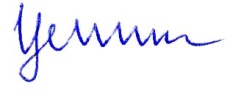 Одобрено научно-методическим советом специальности (направления
подготовки) исторического факультета Протокол №  8  от 23 мая 2017 г.	Председатель  НМСС (Н)_____________ ____Григорьев А.А.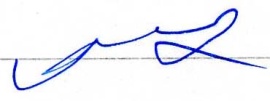 Рабочая программа дисциплины обсуждена на заседании кафедры отечественной истории.Протокол № 8 от 14.05.2018 г.Заведующая кафедрой   _________________И.Н. ЦенюгаОдобрено научно-методическим советом специальности (направления подготовки) исторического факультета Протокол № 9 от 25.06. 2018 г.	Председатель  НМСС (Н)_______________ _Григорьев А.А.Рабочая программа дисциплины пересмотрена и одобрена  на заседании кафедры отечественной истории.Протокол № 8 от 24.04.2019 г.Внесенные изменения утверждаюЗаведующая кафедрой _________________И.Н. ЦенюгаОдобрено научно-методическим советом специальности (направления подготовки) исторического факультета Протокол № 9 от 28.05. 2019 г.	Председатель НМСС (Н)_   _Григорьев Д.В.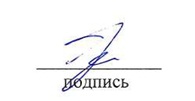 Пояснительная запискаМесто дисциплины в структуре образовательной программы.1.1. Место дисциплины в структуре образовательной программы. Дисциплина «Локально-исторические исследования» разработана в соответствии с федеральным государственным стандартом высшего образования по направлению подготовки бакалавриата 44.03.01.   Педагогическое образование, утвержденным приказом Минобрнауки России от 14.12. 2015 г. № 1426, вступил в силу  14 января 2016 г., профессиональным стандартом «Педагог», утвержденным приказом Министерства труда и социальной защиты Российской Федерации от 18 октября 2013 г. № 544н.Дисциплина относится к обязательным дисциплинам вариативной части учебного плана, изучается на втором курсе в 4 семестре, индекс дисциплины в учебном плане – Б1.В.ДВ.04.02.Трудоемкость дисциплины: 144 час. 4 з.е.Контактная работа – 36 час. Лекции 12 чс. Практические – 24 час.Самостоятельная – 108 час. Контроль – зачет 4 час.Цели освоения дисциплины: сформировать  целостное представление о взаимосвязи событий региональной истории с историческими процессами и явлениями общероссийской истории, выявить общее и особенное, индивидуальное и типичное в его развитии; научить применять полученные знания в профессиональной деятельности, в том числе в педагогической, научно-исследовательской, культурно-просветительской и экспертно-аналитической.Основные задачи курса:раскрыть сущность краеведения как интегративной области знания;раскрыть основные этапы развития Енисейской губернии.показать роль различных источников в характеристике истории края;ознакомить с методами организации историко-краеведческого исследования в школе;актуализировать знания и умения, полученные в общих исторических, краеведческих и  курсах по  методике преподавания гуманитарных дисциплин в школе. Планируемые результаты обучения.Изучение дисциплины направлено на формирование следующих компетенций:ОК-1     способностью использовать основы философских и социогуманитарных знаний для формирования научного мировоззрения ОК-2     способностью анализировать основные этапы и закономерности исторического развития для формирования патриотизма и гражданской позиции ПК-1 готовностью реализовывать образовательные программы по учебному предмету в соответствии с требованиями образовательных стандартов 1.6. Контроль результатов освоения дисциплиныТекущий контроль успеваемости осуществляется путем оценки результатов выполнения контрольных заданий, семинарских занятий, самостоятельной работы, посещения лекций.Итоговый контроль по дисциплине (промежуточная аттестация) осуществляется в форме зачета, на котором оценивается творческая работа, выполняемая в течение семестра. Оценочные средства результатов освоения дисциплины, критерии оценки выполнения заданий представлены в разделе  «Фонды оценочных средств для проведения промежуточной аттестации» и фонде оценочных средств образовательной программы.1.7.Перечень образовательных технологий, используемых при освоении дисциплины.Современное традиционное обучение (лекционно-семинарская-зачетная система).Проблемное обучение.Интерактивные технологии (дискуссия).3.1. ОРГАНИЗАЦИОННО-МЕТОДИЧЕСКИЕ ДОКУМЕНТЫ2.1. Технологическая карта обучения дисциплине «Локально-исторические исследования»                                                            44.03.01. Педагогическое образование, профиль:  ИсторияПрикладной бакалавриатдля обучающихся по очной формесроком 4 годаОбразовательная деятельность по образовательной программе проводится:1) в форме контактной работе.Контактные часы = Аудиторные часы + КРЗ  Аудиторные часы = Лекции  Практические. КРЗ – контактная работа на экзамене.2) в форме самостоятельной работы обучающихся – работы обучающихся без непосредственного контакта с преподавателем;3) в иных формах, определяемых рабочей программой дисциплины.Контроль – часы на подготовку к экзамену по очной и заочной формам обучения ИТОГО часов = контактные часы + самостоятельная работа+ контроль3.1.2. Содержание основных разделов и тем дисциплиныТема 1. Предмет и задачи локально-исторического исследования. Глобализация и глокализация как факторы актуализации локально-исторических исследований. Понятия «локальная история», «региональная история» и «историческое краеведение», их различия и взаимосвязь. Дискуссионность теоретико-методологических подходов в определении предмета и места локальной истории в системе исторического знания. Попытки обоснования особого научного  статуса Новой локальной истории в зарубежной и отечественной исторической науке.      Образовательный аспект локальной истории. Роль локальной истории и  для самоопределения учащихся в культурно-этническом, социальном, конфессиональном плане.Тема 2. Принципы и методы локально-исторического исследования       Общенаучные принципы исследования: объективности, истины, историзма, детерминизма, системности, ценностного подхода. Использование нарративного, историко-сравнительного, историко-генетического,  историко-типологического, системно-структурного, типологического, ретроспективного идеографического, проблемно-хронологического методов в локально-исторических исследованиях. Выявлении общего и особенного в развитии отдельных  региональных и локальных сообществ.  Историко-культурный подход как метод изучения включения локальных социокультурных структур в глобальное пространство. Междисциплинарные связи локальной истории. Локальная история и микроистория. Локальная история и Новая социальная история. Локальная история и историческая антропология. Локальная история и клиометрия.Тема 3. Этапы становления и развития локально-исторических исследованийЗарождение локально-исторических исследований в Древней Руси.  Сибирское летописание XVII – начала XVIII в., труды С. У. Ремезова. «История Сибири» Г. Ф. Миллера. «Историческое обозрение Сибири» П. А. Словцова. Роль М.В. Ломоносова в организации изучения местной истории. Зарождение местных музеев. Либеральные реформы 1860-1870-х гг. и оживление исторических исследований на местах. Губернские учёные архивные комиссии и статистические комитеты как центры локально-исторических исследований. Теоретическое обоснование локальной истории в трудах А.П. Щапова и сибирских областников Г.Н. Потанина и Н.М. Ядринцева.         Локально-исторические исследования в советский и постсоветский период. Подъем краеведческого движения в 1920-1930-х гг.   Обоснования теории локально-исторических исследований как специфического научного направления. в трудах И. М. Гревса. Постановление «О реорганизации краеведческой работы в центре и на местах» 1937 г. и начало спада краеведческого движения. Ликвидация центров краеведения, где исследовательская работа велась профессиональными  учеными, и передача ее на уровень общественных учреждений.      Краеведение в 1950-е - середине 1980-х годов.  Расширение преподавание краеведения в вузах.   Рост краеведческих публикаций.     Тема 4. Место локальной истории в системе образования       Этнокультурный-культурный компонент в Историко-культурном стандарте – основа для изучения локальной истории в образовательной практике. Роль локальной и региональной истории в формировании гражданской и этнокультурной идентичности личности учащегося.  Стратегия развития исторического образования: от «близкого, понятного – в глубину истории», от местной истории – к национальной Коллективная историческая память сибиряков.       Проектирование модели НРК и место в ней локальной истории. Пропедевтический курс локальной истории в начальной школе. Формирование образа региона, его культурно-исторического потенциала в прошлом и настоящем в средней общеобразовательной школе. Задача интеграции региональных и краеведческих компонентов содержания исторического образования на основе конструирования многоуровневого регионального образовательного пространства.       Организационно-методические формы реализации НРК в учебном процессе. Факультативное изучение локальной истории. Массовые формы краеведческой работы – вечера, олимпиады, викторины, конференции, квесты; создание музеев, проведение исторических реконструкций. Групповые формы внеклассной работы – кружки, общества, экскурсии, походы, экспедиции. Работа историко-краеведческих кружков. Организация школьных краеведческих музеев.      Организация исследовательской работы учащихся. Виды исследовательской работы: познавательная, преобразовательная, ценностно-ориентационная и коммуникативная. Формы исследовательской работы: туристско-краеведческая, лекционная, экскурсионная, архивная, музейная. Методы исследования: наблюдение, анкетирование, беседы, изучение учебных и исследовательских работ-докладов, сообщений, сочинений, материалов походов и экспедиций, отчетных выставок музейных экспозиций и т.д.    Тема 5.  Приенисейский край с древности до 1917 г.       Поселения древних людей на территории края. Древние государственные образования у народов Южной Сибири. Коренные народы Приенисейского края накануне прихода русских.        Формирование сети русских поселений в XVI-XVIIвв. Динамика численности и распределения населения XVII-XVIIIвв. Сословно-классовый состав населения. Хозяйственное развитие края  XVII- XVIII вв. Превращение Приенисейского края в главный земледельческий район Восточной Сибири. Зарождение крупного промышленного производства (Ирбинский, Луказский, Езагашский заводы).Система управления. Становление административно-территориальных границ и управленческого аппарата в Приенисейском крае  в XVII- XVIII вв. Общество и власть. Формы социального протеста.      Енисейская губерния в XIX-начале ХХ вв. Реформы М.М. Сперанского и образование Енисейской губернии. Административно-территориальные границы и система управления. Влияние либеральных реформ 1860-1870 гг. на местную власть.        Губернское общество: демографическая и социокультурная характеристика. Динамика  роста численности населения. Влияние миграционных процессов. Крестьянская колонизация во второй половине XIX-начале ХХ вв. Социально-демографическая структура населения. Формирование гражданских   структур и формы гражданской и политической  активности губернского общества. Традиционные общественные институты крестьянского общества. Особенности крестьянской общины в Сибири. Появление новых внесословных структур в начале ХХ вв. – крестьянская кооперация. Изменение  патриархального культурного уклада в деревне, элементы модерна.        Гражданские структуры в городе. Роль местной интеллигенции в общественной жизни края. Влияние политической ссылки на общественные настроения сибиряков: от декабристов до социал-демократов. Общественные организации: благотворительные, культурно-просветительные и научные общества. Зарождение и развитие краеведческого движения. Местные музеи.        Политизация местного общества под влиянием нарастания политического   кризиса. События первой русской революции 1905-1907 гг. Красноярская республика. Образование политических партий. Выборы в Государственную думу. Енисейское общество между двумя революциями. Хозяйственно-экономическое развитие Енисейской губернии. Крестьянское земледельческое хозяйство.  Экстенсивный характер земледелия. Уровень товарности крестьянского хозяйства. Развитие экономической инфраструктуры на селе под влиянием столыпинской реформы. Противоречивый характер результатов  столыпинской реформы: снижение душевых сборов, дефицит зерна на губернском рынке.            Мелкая кустарная промышленность в городах и селах края. Влияние Великой транссибирской железнодорожной магистрали на развитие кустарной промышленности. Углубление специализации крестьянских промыслов. Подчинение кустарей крупному капиталу. Развитие золотопромышленности. «Золотая лихорадка». Уровень технической оснащенности на золотых приисках.       Торговля. Центры товарного обращения.  Формы торговли: ярмарки, базары, мелкая розничная торговля, оптовая торговля. Монополистический характер торговли: торговая сверхприбыль сибирских купцов. Внешняя торговля. Причины слабого развития банковского дела. Городские и общественные банки, мелкий крестьянский кредит. Отделения Госбанка в Енисейской губернии. Ростовщичество.        Причины неразвитости транспортной сети в губернии. Трактовое сообщение. Зарождение пароходства на Енисее и его притоках. Объ-Енисейский канал. Монополизация речного транспорта. Крупные акционерные кампании: «Акционерное общество пароходства на Енисее», кампания «Енисей».      Транссибирская железнодорожная магистраль. Начало и ход строительства. Влияние железной дороги на экономическое развитие губернии.Культурная жизнь Енисейской провинции. Народное образование. Основные типы учебных заведений в губернии. Подготовка педагогических кадров. Педагоги-новаторы (И.Т. Савенков, А.В. Линдер, Г.И. Итыгин). Поддержка народного образования общественными организациями (Общества попечения о начальном образовании). Демократизация школьного дела.     Здравоохранение. Положение медицинских учреждений в губернии. Численность и профессиональный уровень врачебного персонала. Создание Общества врачей Енисейской губернии и его роль в развитии врачебного дела в крае. В.М. Крутовский – организатор сибирского здравоохранения.     Научное изучение края. Основные направления и центры научного изучения. Красноярский подотдел Русского географического общества. Научные экспедиции. Вклад красноярцев в отечественную науку: И.Т. Савенков, И.А. Лопатин, Н.Н. Бакай, М.Е. Киборт. Краеведческие исследования А.С. Еленева, С.Л. Чудновского, Н.В. Латкина.        Периодическая печать. Первые печатные издания в крае: «Енисейские губернские ведомости», «Справочный листок Енисейской губернии», «Енисей». Местная печать в годы первой русской революции. Зарождение журнального дела. «Сибирские записки» - первый толстый журнал в Сибири. Становление местной журналистики: Е. Кудрявцев – издатель и журналист.  Творчества сибирского писателя С.А. Сретенского.     Театр в Красноярске. Любительские и профессиональные труппы. Общество любителей драматического театра и его роль в развитии театрального дела в губернии.      Выдающейся русский художник В.И. Суриков и развитие художественных традиций в крае.           Культурно-бытовой уклад сибирского населения. Изменение бытового уклада городского населения. Новые увлечения красноярцев: публичные чтения, библиотеки, спортивные организации. Зарождение кинематографа. 3.1.3. Методические рекомендации по освоению дисциплины«Локально-исторические исследования» направление подготовки: 44.03.01. Педагогическое образование  Профиль: ИсторияСрок обучения —  4 года Прикладной бакалавриатПо очной форме обученияДисциплина по выбору «Локально-исторические исследования» изучается на 2-м курсе в 4-м семестре. К этому времени студенты овладевают основными навыками самостоятельной работы, подготовки к семинарским занятиям, написания докладов и рефератов. При подготовке к семинарским занятиям следует внимательно отнестись к предложенным для обсуждения вопросам, составить предварительный план ответа и подготовиться к возможным вопросам и замечаниям. Желательно активно использовать возможность интернет-ресурсов, но нельзя просто «выдергивать» информацию. Необходимо пользоваться солидными сайтами, где на источники и работы имеется библиографическое описание (указаны авторство и выходные данные). Только в этом случае информация, почерпнутая из интернета, имеет научное значение. Доклад как форма контроля самостоятельной работы студента готовится согласно заявленной проблеме в произвольной форме к соответствующей теме занятия. Студент может предложить свою тему, не выходящую за рамки учебного курса. Желательна подготовка одного доклада. Допускается как письменные, так и печатные варианты. Время выступления с докладом не должно превышать 10-12 мин. Важно, чтобы студент свободно ориентировался в использованных источниках и литературе и мог без затруднений назвать выходные данные тех текстов, которыми он пользовался при подготовке доклада. К концу занятий по курсу допускается переработка доклада в реферат и сдача его в печатном виде. Реферат как форма текущего контроля должен соответствовать заявленной теме. Темы распределяются по выбору аспиранта. Реферат подается в печатном виде, объем от 15 до 20 страниц. Используются 14 шрифт, полуторный интервал. Реферат должен содержать введение, главы, параграфы, заключение и список использованных источников и литературы. В реферате должно быть использовано не менее трех наименований источников и литературы. Обязательны постраничные ссылки. Студент вправе избрать и осветить отдельный аспект по предложенной теме реферата. Допускается расширение и локализация темы реферата. Допускаются ссылки на интернет и прочие электронные ресурсы при условии, что это научные тексты.         Составление терминологического словаря требует от студента навыков работы со справочными изданиями, в том числе и в электронном виде. Цель данного вида самостоятельной работы состоит не в бездумном списывании из справочного издания какого-либо определения понятия, а в осмыслении представленного в словаре материала и формулировании такого ответа, который в краткой форме раскрывает суть понятия.Разъяснения относительно выделенных в дисциплине видов самостоятельной работы.К каждому разделу курса предусмотрено написание рефератов и заполнение рабочей тетради.Рабочая тетрадь по курсу «Локально-исторические исследования» Модуль 1. Предмет и задачи локальной историиВопросы для самопроверки и заданияОбоснуйте причины актуализации обращения к локальной истории на рубеже ХХ-ХХ1 вв.Раскройте понятие «глобализации» и «глокализации», как они связаны с актуальностью локально-исторических исследований?С какими изменениями в методологических подходах в исторической науке было связано зарождение Новой локальной истории?В чем проявляется влияние постмодерна на методологические принципы Новой локальной истории и насколько они противоречат принципам классической науки?Чем отличается локальная история от Новой локальной истории можно ли считать эти отличия принципиальными?Дайте определение объекта и предмета исследования исторического краеведения, локальной истории и региональной истории. Сформулируйте задачи изучения локальной истории в образовательном процессе.Дайте географическую и историческую характеристики понятий: регион, макрорегион, локус, локальное сообщество, микросообщество. Дайте определение понятий: локальная история, регионоведение, регионалистика, Новая локальная история, историческое краеведение, микроистория, макроистория, метаистория, исторический метанарратив, постмодернистская ситуация в исторической науке.Тема 2. Этапы становления и развития  локально-исторических исследований Вопросы и заданияВыделить основные этапы в развитии локально-исторических исследований в России.В чем суть областнической концепции А.П. Щапова, какое значение она имеет для методологии локально-исторического исследования?Выделите основные центры локально-исторических исследований в дореволюционной России.Почему С.О. Шмидт назвал 1920-е гг. «золотым веком» в развитии отечественного исторического краеведения?Приведите наиболее яркие примеры  использования методов локально-исторического исследования в современной отечественной и зарубежной историографии.Напишите краткий очерк истории изучения вашего: города, района, региона, макрорегиона. Тема 3. Принципы и методы локально-исторического исследованияВопросы и заданияНа каких принципах базируется научное познание?Что означает принцип объективности в историческом познании? Раскройте значение принципа историзма в историческом исследовании.Покажите специфику детерминированности исторического процесса, в чем ее отличия от природного мира? В чем проявляется принцип ценностного подхода в историческом исследовании, противоречит ли он принципу объективизма?Какое значение имеют методы исторической компаративистики для локально-исторического исследования?Можно ли рассматривать микроисторию как метод локально-исторического исследования?Какое значение имеет историческая антропология для локально-исторического исследования?Раскройте содержание полидисциплинарности, кроссдис-циплинарности и междисциплинарности локальной истории.  Раскройте сущность метода устной истории.Разработать анкету-опросник для сбора устной исторической информации по определенной тематике (определить тему разговора, представить форму сбора информации с объяснением важности вопросов, входящих в интервью), представить аналитический обзор информации, собранной у одного или нескольких информаторов.Тема 4.  Место локальной истории в  системе образования  В чем заключается содержание НРК и его место в образовательной практике? Сформулируйте познавательные и воспитательные цели НРК. Определите основные стратегические направления реализации НРК в образовательном процессе. Назовите основные формы учебно-воспитательной работы по осуществлению НРК.Какова роль школьных музеев в реализации НРК?В чем заключаются познавательные и педагогические цели научно-исследовательской работы учащихся в рамках НРК?Дайте классификацию основных видов исследовательской деятельности в рамках НРК.Каковы требования к научно-исследовательской работе учащихся в рамках НРК?   Изучить государственные стандарты последнего поколения и выявить заложенные в них основы краеведческой деятельности в образовании.Подготовить проект по применению активных и интерактивных методов изучения истории выбранного вами объекта (Красноярского края, района, города, поселка, села) с образовательной, исследовательской или культурно-просветительской целью.Тема 5.  Красноярский край с древности и до . Внимательно ознакомьтесь с рекомендованной литературой. Четко и развернуто дайте ответы на поставленные вопросы, заполните таблицы. Тема: Древнейшая история Красноярского краяЗадание 1. Заполните таблицуЗадание 2. Пользуясь материалом учебника, ответьте на вопрос: какие изменения в орудиях труда привели к переходу от собирательского хозяйства к производящему.Задание 3. Составьте археологическую карту вашего района.  Тема 2. Приенисейский край в XVII в.Ответьте на вопросы:каковы причины присоединения Приенисейского края к Российскому государству? Как изменилось положение коренного населения в результате присоединения к России? Задание 1. Составьте карту, отражающую маршруты продвижения первопроходцев  по территории Приенисейского края и обозначьте на ней первые поселения и остроги.Тема 2. Приенисейский край в первой половине XVIII в. Ответьте на вопросы:Какие изменения произошли в XVIII в. в развитии хозяйства, общественных отношениях населения Приенисейского края?Какие самые яркие события произошли в культурной жизни края? Что нового произошло в жизни коренного населенияЗадания:Заполните таблицу «Социальный состав населения Приенисейского края»Тема 3. Енисейская губерния в 20-50-е гг. XIX в.Задание 1.Ответьте на вопрос:Какие изменения произошли в системе управления краем в результате реформ М.М. Сперанского  в Сибири?Задание 2. Сравните правовой статус дворянства в Сибири и дворянства в Европейской России, в чем их различия.Задании 3. Составьте карту Енисейской губернии с указанием мест поселения ссыльных декабристов.Задание 4. Напишите реферат, посвященный персоналиям декабристов, прибывавших в ссылке в вашем районе. Тема 4. Енисейская губерния во второй половине XIX в. Задание 1.Ответьте на вопросы:В чем причины слабой социальной дифференциации сибирского крестьянства?Чем объяснить консервацию экстенсивной системы хозяйства в Сибири?Какую роль играла уголовная ссылка в формировании постоянного контингента населения в енисейской губернии? Справедливо ли утверждение, что сибиряки – потомки уголовных ссыльных?Почему в Сибири преобладало захватно-заимочное землевладение?Задание 2. Составьте карту золотопромышленных округов Енисейской губернии.Задание 3. Используя работу В.И. Семевского «Рабочие на золотых приисках Сибири» дайте картину положения приисковых рабочих.Задание 4. Выберите правильный ответ:Техническое  перевооружение золотопромышленности тормозило:А) нехватка капиталовБ) экономическая политика правительстваВ) преобладание мелких кампаний в отраслиГ) стремление золотопромышленников снизить издержки производстваЗадание 5. Ответьте на вопросыПочему царская власть не решалась распространить на Сибирь либеральные реформы 1860-1870-х гг.?Какой характер носила благотворительная деятельность местной буржуазии и могла ли она решить задачи социально-культурного развития края?Задание 6. Напишите эссе, посвященное видным общественным деятелям Енисейской губернии или вашего района.Задание 7. Выберите правильный ответ Кто из  петрашевцев отбывал ссылку в Енисейской губернии?                                              А) Н.А. Спешнев                                              Б) В.Л. Давыдов                                              В) М.В. Буташевич-Петрашевский                                               Г) Ф. Толль Уроженка Енисейской губернии, обучавшаяся в Сорбонне, организатор женского образования в губернии                                      А) М.В. Красноженова                                      Б) Т.И. Щеголева                                      В) В.А. Баландина                                       Г) Е.П. КузнецоваТема 4. Енисейская губерния на рубеже XIX-XX в.  Задание 1. Составьте хронику исторических событий первой русской революции в Енисейской губернии или в вашем районе.Задание 2.  Отметьте на карте  основные районы, где образовывались переселенческие участки в годы столыпинской аграрной реформы.Задание 3. Составьте таблицу «Политические партии в Енисейской губернии» Задание 4. Ответьте на вопросы: Что нового появилось в экономике Енисейской губернии в начале ХХ в.?Можно ли говорить, что столыпинская реформа способствовала решению аграрного вопроса в Сибири и в европейской части страны?  Задание 5. Напишите эссе, посвященное В.И. Сурикову.Тематика рефератовДискуссионные аспекты проблемы этнического происхождения народов Южной Сибири в свете данных палеогенетики.Колонизация Сибири и Северной Америке: общее и особенное.Андрей Дубенский – основатель Красноярска.Исторический очерк (города, района, села Красноярского края).М.К. Сидоров – исследователь Енисейского Севера.Декабристы в енисейской ссылке.Первый губернатор Енисейской губернии  А.П. Степанов. Мемуары И.Ф. Парфентьева   –  источник по истории Красноярска XIX в. Красноярский гимназист – социокультурный портрет. В.А. Баландина: её вклад в научное изучение и экономическое развитие Енисейской губернии.История судоходства на Енисее.Столбизм как культурный феномен.Ф.Ф. Девятов – крестьянин-новатор, просветитель. И.Т. Савенков – педагог и ученый.В.М. Крутовский – врач,  ученый, политик.   Т.М. Бондарев – крестьянский философ, просветитель.Енисейский крестьянин в жизни и труде.Енисейское казачество: социокультурный портрет.Учительская интеллигенция Енисейской губернии: социокультурный портрет.Роль Минусинского музея как научного и культурного центра.А.И. Кытманов – основатель Енисейского музея.Уголовная ссылка в Енисейской губернии в  XIX-ХХ вв. «Золотая лихорадка» 1830-1840-х гг. в Енисейской губернии.Енисейская власть: от первого воеводы до первого губернатора.Народная школа в Приенисейском крае   XVII-ХХ века.С миру по нитке (социальное попечение в Енисейской губернии в   XVII-ХХ веках). Культурный досуг жителей Енисейской губернии в  XIX-ХХ вв. Народное здравие в Енисейской губернии: от XVII века до 1917 года.Столыпинские переселенцы в Енисейской губернии в начале ХХ в.Енисейское купечество: социокультурный портрет. Енисейское духовенство: социокультурный портрет. Этносоциальный состав населения Енисейской губернии XIX-ХХ вв. Эволюция образа власти в сознании  крестьянства Енисейской губернии XIX-ХХ вв.Эволюция образа власти в сознании  городского обывателя  Енисейской губернии XIX-ХХ вв. (по материалам воспоминаний И.Ф. Парфентьева). Этнические общины в  Енисейской губернии XIX-ХХ вв. (немцы, поляки, эстонцы, финны).Сибирские корни В.И. Сурикова в творчестве художника.Народное творчество в Енисейской губернии XIX-ХХ вв. (фольклор, театры).Первые шаги кинематографа в Енисейской губернии XIX-ХХ вв. Описание последовательности действий при изучении дисциплины или отдельных видов работ	Данный курс состоит из   5 тем.	Основной объем лекционных часов отведен на изучение специфики историко-краеведческих исследований.	Перед подготовкой к семинарским занятиям аспиранту необходимо тщательно проработать конспекты лекций, а также детально поработать с основной и дополнительной литературой. При подготовке творческих самостоятельных заданий, предусмотрены консультации с преподавателем.Рекомендации по организации времени, необходимого для выполнения разного вида работ обучающихся по дисциплине	Количество часов, выделенных на самостоятельную работу аспирантов в два раза больше аудиторной работы. Соответственно, это дает студентам возможность более тщательно выполнять самостоятельные задания, предусмотренные рабочей программой дисциплины. 	Перед подготовкой самостоятельной работы, аспирант должен ознакомиться с технологической картой и уточнить сколько часов отводится на ту или иную работу. После этого для себя выстроить траекторию подготовки задания. 	Количество часов, выделенных на самостоятельную работу, подразумевает, что самостоятельные задания (работы) должны быть выполнены через две недели после их получения.	Курс предполагает наличие таких самостоятельных заданий, как написание и защита реферата, контрольной работы, заполнение рабочей тетради. Разъяснения по поводу работы с рейтинговой системой	Для получения зачета по курсу студенту необходимо набрать не менее 75 баллов. Если студент набирает менее 75 баллов, то сдача зачета происходит в устной  форме по билетам. 	В рейтинге учитывается как посещение лекций, выступление на семинарских занятиях, так и выполнение всех видов самостоятельной работы. 	Для успешного получения зачета студент должен выполнить все виды работ, которые оцениваются в рейтинге.Рекомендации по подготовке к итоговому контролю (промежуточной аттестации) по дисциплине	Итоговый контроль в форме зачета проводится для студентов, которые получили менее 75 баллов по дисциплине. Рабочая программа содержит в себе задания, которые содержательно дублируют вопросы для  прохождения итогового контроля.	При подготовке к зачету необходимо тщательно ознакомиться с конспектами лекций, материалами семинарских занятий, а также изучить дополнительную литературу по темам курса.3. КОМПОНЕНТЫ МОНИТОРИНГА УЧЕБНЫХ ДОСТИЖЕНИЙ 3.1. ТЕХНОЛОГИЧЕСКАЯ КАРТА РЕЙТИНГА ДИСЦИПЛИНЫСоответствие рейтинговых баллов и академической оценки:50 баллов – допуск к экзамену; 60–72 – удовлетворительно; 73–86 – хорошо;87–100 – отличноУтверждено на заседании кафедры отечественной историиПротокол № 8 от 14.05.2018 г.Заведующая кафедрой   _________________И.Н. Ценюга3.2.2. ФОНД ОЦЕНОЧНЫХ СРЕДСТВ (КОНТРОЛЬНО-ИЗМЕРИТЕЛЬНЫЕ МАТЕРИАЛЫ) (ФОС) МИНИСТЕРСТВО НАУКИ И ВЫСШЕГО ОБРАЗОВАНИЯ РОССИЙСКОЙ ФЕДЕРАЦИИфедеральное государственное бюджетное образовательное учреждение высшего образования Красноярский государственный педагогический университет им. В.П. АстафьеваИсторический факультетКафедра-разработчик: кафедра отечественной историиФОНД ОЦЕНОЧНЫХ СРЕДСТВдля проведения текущего контроля и промежуточной аттестации обучающихся по дисциплине «Локально-исторические исследования»Направление подготовки: 44.03.01 Педагогическое образование  Профиль: ИсторияПрикладной бакалавриатПо очной форме обучения Составитель: В.И. Федорова, профессор кафедры отечественной истории1. Назначение фонда оценочных средств1.1. Целью создания ФОС дисциплины «Локально-исторические исследования» является установление соответствия учебных достижений запланированным результатам обучения и требованиям основной профессиональной образовательной программы, рабочей программы дисциплины.1.2. ФОС дисциплины «Локально-исторические исследования» решает задачи:– контроль и управление процессом приобретения студентами необходимыхзнаний, умений, навыков и уровня сформированности компетенций, определенных в ФГОС ВО по соответствующему направлению подготовки;– контроль (с помощью набора оценочных средств) и управление (с помощьюэлементов обратной связи) достижением целей реализации ОПОП, определенных в виде набора общепрофессиональных и профессиональных компетенций выпускников;– обеспечение соответствия результатов обучения задачам будущей профессиональной деятельности через совершенствование традиционных методовобучения в образовательный процесс Университета.1.3. ФОС разработан на основании нормативных документов:- федерального государственного образовательного стандарта высшегообразования по направлению подготовки 44.03.01 Педагогическое образование  (уровень бакалавриата), утвержденным приказом Министерством образования и науки Российской федерации от 9 февраля 2016 г. № 91;- образовательной программы История и обществознание, очной формы обучения высшего образования по направлению подготовки 44.03.01 Педагогическое образование - положения о формировании фонда оценочных средств для текущего контроляуспеваемости, промежуточной и итоговой (государственной итоговой) аттестацииобучающихся по образовательным программам высшего образования – программамбакалавриата, программам специалитета, программам магистратуры, программамподготовки научно-педагогических кадров в аспирантуре – в федеральномгосударственном бюджетном образовательном учреждении высшего образования«Красноярский государственный педагогический университет им. В.П. Астафьева»утвержденного приказом ректора № 297 (п) от 28.04.2018.3. Фонд оценочных средств для промежуточной аттестации 3.1. Фонды оценочных средств включают: зачет.3.2. Оценочные средства 3.2.1. Оценочное средство  зачет.3.2.1. Оценочное средство  зачет.Критерии оценивания по оценочному средству  –  зачет  4. Фонд оценочных средств для текущего контроля 4.1. Фонды оценочных средств включают: устный опрос, контрольная работа, составление таблиц, рефераты.4.2 Критерии оценивания см. в технологической карте рейтинга рабочей программы дисциплины4.2.1. Критерии оценивания по оценочному средству 1 – устный опрос4.2 Критерии оценивания см. в технологической карте рейтинга рабочейпрограммы дисциплины4.2.1. Критерии оценивания по оценочному средству 2 – подготовка к семинару(устный ответ).4.2.2. Критерии оценивания по оценочному средству 3 – обзор литературы иисточников по теме семинара4.2.3. Критерии оценивания по оценочному средству 4 – подготовка сообщения4.2.4. Критерии оценивания по оценочному средству 5 – проверочная работа.4.2.7. Критерии оценивания по оценочному средству 7 – написание реферата4.2.8. Критерии оценивания по оценочному средству 8 – составление тестовыхЗаданий5. Оценочные средства (контрольно-измерительные материалыПримерный перечень вопросов к зачетуПредмет и задачи локальной истории. Понятия «локальная история», «региональная история» и «историческое краеведение», их различия и взаимосвязь. Использование нарративного, историко-сравнительного, историко-генетического,  историко-типологического, системно-структурного, типологического, ретроспективного идеографического, проблемно-хронологического методов в локально-исторических исследованиях.Междисциплинарные связи локальной истории.Этапы становления и развития локально-исторических исследований.Этно-культурный-культурный компонент в Историко-культурном стандарте – основа для изучения локальной истории в образовательной практике.Роль локальной и региональной истории в формировании гражданской и этнокультурной идентичности личности учащегося.Организационно-методические формы реализации НРК в учебном процессе.Особенности природно-географического  положения Красноярского края Формы исследовательской работы учащихся в рамках НРК. Методы исследования в рамках НРК. Пути проникновения русских землепроходцев на территорию Средней Сибири.Формирование постоянного русского населения в XVII в. Социально-политические отношения в сибирском обществе в XVII в. Культура и быт русского населения в XVII в. Население и экономика Приенисейского края в первой половине XVIIIв.  Социальные отношения в первой половине XVIII в. Власть и общество в первой половине XVIII в. Культурное развитие населения Приенисейского края в первой половине XVIII в. Социально-экономическое развитие региона в конце XVIII – начале XIX вв.  Культурная жизнь Приенисейского края  в конце XVIII – начале XIX вв.  Образование Енисейской губернии. Декабристы в енисейской ссылке. Изменения в социально-демографическом составе населения губернии в пореформенное время. Развитие сельского хозяйства в губернии в пореформенное время.Промышленное развитие края в пореформенное время. Торговля и кредит в пореформенное время.Развитие транспорта в пореформенное время.Социально-культурная характеристика енисейской буржуазии.Формирование кадров промышленных рабочих в крае.Местное управление в пореформенное время. Декабристы в енисейской ссылке.Народники в енисейской ссылке.Социал-демократическая ссылка.События первой русской революции в Енисейской губернии.Экономика губернии в межвоенный период.Культурная жизнь Енисейской провинции.Сибирская интеллигенция: источники формирования, численность, занятия,, участие в общественно-культурной жизни края.Музеи в Енисейской губернии.Народное образование в Енисейской губернии в XIX-начале ХХ вв.Развитие художественной культуры в Енисейской губернии в XIX-начале ХХ вв. Организация научного изучения Енисейской губернии в XIX-начале ХХ вв.Культурно-бытовой уклад жизни сибирского населения XIX-начале ХХ вв. Знаменитые земляки: основатель Красноярска А. Дубенский.Знаменитые земляки: первый енисейский губернатор А.П. Степанов.Знаменитые земляки: В.И. Суриков.Знаменитые земляки: Т.М. Бондарев.ТестыТЕСТОВЫЕ МАТЕРИАЛЫТесты по курсу «История Красноярского края»Вариант 1. 1. Какое сословие в губернии во второй половине XIX в. возрастало самыми быстрыми темпами?                               А) Крестьяне                           Б) Мещане                            В) Купечество                             Г) Дворянство   2. Преобладание экстенсивной системы земледелия в пореформенный период в Енисейской губернии объясняется:                             А) Низким уровнем культуры крестьян                            Б) Её рентабельностью                            В) Наличием свободных земель                            Г) Все вместе взятое.3. Чем объяснить низкую степень социальной дифференциации среди крестьян Енисейской губернии в пореформенное время:                            А) Влиянием массового переселения                            Б) Высоким уровнем капитализма в сельском                                          хозяйстве;                              В) Наличием свободных земель                             Г) Нет правильного ответа4. Причины кризиса золотопромышленности в Енисейской губернии в 1860-е гг. заключались в следующем:                              А) Низком техническом уровне отрасли                              Б) Истощении золотоносных пластов                               В) Финансовой политике власти                                Г) Нехватке крупных капиталов5. Первым акционерным обществом в Енисейской губернии было:                                А) Енисейское речное пароходство                                Б) Акционерное общество Минусинских золотых                                          приисков                                                        В) «Драга»                                 Г) «Гадалов и сыновья»6. Золотопромышленник, ученый, исследователь Енисейской губернии                                  А)  И.И. Гусев                                  Б) Н.К. Переплетчиков                                   В) Н.А. Латкин                                   Г) Н.А. Шепетковский 7 Кто из  петрашевцев отбывал ссылку в Енисейской губернии?                                    А) Н.А. Спешнев                                    Б) В.Л. Давыдов                                   В) М.В. Буташевич-Петрашевский                                   Г) Ф. Толль8 Органы крестьянского самоуправления в Енисейской губернии в пореформенное время подчинялись:                                     А). Волостному правлению                                      Б) Губернатору                                      В) Присутствию губернского правления                                       Г) Крестьянским начальникам9 Росту товарности в земледелии препятствовали:                                       А) Удаленность губернии от торговых путей                                        Б) Челябинский тарифный перелом                                        В) Неразвитость кредитной системы                                         Г) Все вместе взятое10 Основными источниками формирования рынка рабочей силы в губернии в начале ХХ в. были:                                          А) Новоселы                                           Б) Старожилы                                            В) Ссыльнопоселенцы                                            Г) Мещане11 Красноярская мужская гимназия была основана в                                            А) .                                            Б) 1880                                            В) 1868                                             Г) 187312 Основатель музея в Енисейске                                            А) М.К. Сидоров                                             Б) И.Г. Щеголев                                              В) Н.М. Мартьянов                                               Г) А.И. Кытманов13 Чем объяснить высокий накал политической борьбы в Енисейской губернии в годы первой русской революции и  образование «Красноярской республики»:                                 А) Остротой социальных противоречий                                 Б) Слабостью губернской власти                                  В) Влиянием радикальных элементов в обществе                                      Г) Всем вместе взятым14 Какие типы школ преобладали в губернии?                                   А) Министерские                                    Б) Земские                                    В) Воскресные                                     Г) Приходские15 Уроженка Енисейской губернии, обучавшаяся в Сорбонне, организатор женского образования в губернии                                      А) М.В. Красноженова                                      Б) Т.И. Щеголева                                      В) В.А. Баландина                                       Г) Е.П. Кузнецова16 Сокращение душевых сборов зерна в начале ХХ в. в губернии объяснялось:                                         А) Низкой агрикультурой                                          Б) Сокращением фонда залежных земель                                           В) Массовым притоком переселенцев                                            Г) Нет правильного ответа17 Красноярский журналист, основатель первой частной газеты в губернии                                             А) Флорианов                                              Б) Кудрявцев                                               В) Скорняков                                               Г) Анучин18 Общество врачей Енисейской губернии было основано в                                               А) 1868                                                Б) 1870                                                 В) 1886                                                 Г) 189019 Председатель Совета рабочих и солдатских депутатов в Красноярске в .                                                                                 А) В.Крутовский                                           Б) А. Мельников                                           В) В. Караулов                                           Г) П. Красиков20 Газета «Красноярский рабочий» была органом партии                                            А) Эсеров                                           Б) Кадетов                                           В) РСДРП                                          Г) ОктябристовВариант 2. Закон . «О добровольном переселении сельских обывателей в Сибирь»                        А) Ограничивал свободное переселение в Сибирь                        Б) Разрешал его                        В) Предоставлял льготы переселенцам                        Г) Нет правильного ответа2. Факторами роста крестьянской промышленности в губернии в пореформенное время были:                          А) Строительство Сибирской железной дороги                           Б) Сокращение доходности крестьянского хозяйства                            В) Рост товарности крестьянского хозяйства                            Г) Все вместе взятое3. Какие группы населения Енисейской губернии получили свободу в результате крестьянской реформы .                              А) Государственные крестьяне                               Б) Мещане                                В) Служилые люди по прибору                                Г) Приписные рабочие4. Крестьянские начальники это:                                А) Выборные лица крестьянского самоуправления                               Б) Чиновники, назначавшиеся губернской                                    администрацией                                 В)  Выборные лица губернской администрации                                 Г) Нет правильного ответа5 Чем объяснялись сверхвысокие прибыли сибирских купцов:                                А) Высоким спросом на сибирском рынке                                 Б) Их монопольным положением                                  В)  Развитием сибирской промышленности                                  Г) Нет правильного ответа6 В промышленности губернии преобладали:                              А) Крестьянские промыслы                               Б) Мануфактурные предприятия                               В) Фабрики и заводы                                Г) Кустарная промышленность7. Почему имперская власть не стала распространять на Сибирь земскую реформу?                                 А)  Сибирь была внутренней колонией России.                                  Б) В Сибири не было дворянства                                  В) Опасалась сепаратизма сибирской буржуазии                                  Г) В Сибири не было частной собственности на землю8. Поселенцы это:                                 А) Население, жившее в сельской местности                                  Б) Новоселы, которые поселялись среди старожилов                                  В) Водворенные на поселения за уголовные                                       преступления                                    Г) Нет правильного ответа9 Автор строк: «На этом берегу Енисея Красноярск самый лучший и красивый из всех сибирских городов, а на другом берегу горы, напоминавшие мне Кавказ. … Я стоял и думал: какая полная, умная и смелая жизнь осветит со временем эти берега»                                    А) А.М. Горький                                    Б). В.Г. Короленко                                    В) А.П. Чехов                                    Г) Л.Н. Толстой10. Чем объясняется консервация архаичных форм в организации капиталов енисейской буржуазии ?                                   А)  Незавершенностью первоначального накопления                                    Б) Правовой незащищенностью сибирских купцов                                    В) Зависимостью от столичной буржуазии                                    Г) Неразвитостью экономики Сибири11. Консервации надельного землевладения в Сибири способствовали:                                       А) Низкий уровень земледельческой культуры.                                        Б) Высокая степень риска земледелия                                        В) Коллективистские традиции крестьян                                        Г) Монопольная собственность государства на                                            землю. 12. Красноярский купец, оказывавший В.И. Сурикову материальную поддержку в годы учебы в Академии художеств:                                                 А) Н.Г. Гадалов                                         Б) А.А. Саввиных                                          В) П.И. Кузнецов                                          Г) И.Г. Щеголев13. Уроженец Красноярска, сподвижник В.И. Ленина, член ЦК РСДРП                                        А) В. Крутовский                                         Б) В. Караулов                                          В) П. Красиков                                          Г) П. Скорняков14. Создательница первого в губернии педагогического музея, исследовательница сибирского быта:                                          А) В. Баландина                                           Б) Рачковская                                           В) М. Красноженова                                           Г)  А. Потанина15. Известный педагог, учитель, ученый, организатор первого международного шахматного турнира:                                             А) Ю. Григорьев                                              Б) М. Киборт                                              В) И. Савенков                                              Г)  Н.М. Мартьянов16. Известный норвежский путешественник, исследователь Арктики, посетивший Красноярск в начале ХХ в.:                                              А) Р. Амудсен                                              Б) Ф. Нансен                                               В) Лид                                                Г) Кнорре17. Первым городом в Сибири, в котором было введено всеобщее начальное образование стал:                                                А) Петербург                                                 Б) Москва                                                 В) Красноярск                                                  Г) Киев18. Енисейский крестьянин, пропагандировавший передовые методы ведения земледельческого хозяйства, участник и дипломант международных сельскохозяйственных выставок:                                                А)  А. Макаренко                                                Б)  Т.М. Бондарев                                                 В) Ф.Ф. Девятов                                                  Г) П.К. Переплетчиков19. Первая электростанция в губернии появилась в:                                                   А) .                                                    Б) 1912                                                    В) 1870                                                     Г) 190820. Столыпинская реформа привела в Енисейской губернии к                                                   А) Подъему крестьянского хозяйства                                                    Б) Сокращению урожайности                                                    В) Кризису земледелия                                                     Г) Нет правильного ответа  Вариант 3.    Как повлияла Крестьянская реформа . на положение сибирских крестьян:                                      А) Они получили свободу                                      Б)  Они получили право собственности на землю                                      В)  Реформа не изменила правового положения                                            крестьян                                       Г) Нет правильного ответа.2. Основным источником роста населения в 1860-1890-е гг. в Енисейской губернии были:                                          А) Вольная колонизация                                         Б) Уголовная ссылка                                          В) Естественный прирост                                           Г) Нет правильного ответа3. Непоследовательность переселенческой политики правительства объясняется:                                       А) Оно было не заинтересовано в переселении                                                  крестьян в Сибирь                                        Б) Опасалось сокращения фонда                                                 государственных земель                                          В) Стремилось обеспечить интересы                                                   помещиков, сохраняя аграрное переселение                                                    в центре страны                                          Г) Не могло финансировать переселенческое                                                     Движение4. «Ленивки» это:                                                                     А) Ритуальные праздники сибирских крестьян                                                  Б) Трудосберегающая технология в                                                       земледелии                                                   В) Детская игра                                                    Г) Оскорбительное выражение5. При захватно-заимочном способе землевладения в Сибири:                                     А) Крестьяне имели право собственности на землю.                                        Б) Не имели права распоряжаться наделом                                       В) Право распоряжения землей было ограничено                                            Общиной                                         Г) Нет правильного ответа6. Развитию крестьянской промышленности в XIX в. в Енисейской губернии мешали:                                           А) Аграрный характер экономики губернии.                                           Б) Отсутствие сырьевой базы.                                           В) Конкуренция товаров из Европейской России                                            Г) Удаленностью губернии от рынков сбыта.7. Основными формами организации капитала в Енисейской губернии в 1860-1890-е гг. были:                                           А) Семейные фирмы                                            Б). Акционерные общества                                             В) Банкирские дома                                             Г) Картельные соглашения8. Что объединяет эти имена: А.И. Матвеев, В. Крутовский, Н. Шепетковский, Рачковская:                                              А) Они были членами Общества врачей                                              Б) Организаторами переселенческого комитета                                              В) Членами тайной революционной                                                 организации                                               Г) Участниками первой русской революции.9. Что общего между Храмом Христа Спасителя в Москве и Кафедральным Собором в Красноярске:                                               А) Оба архитектурных памятника построены                                                    в честь победы России над Наполеоном                                                   Б) Они выполнены в одном стиле.                                                   В) Они построены на народные средства                                                    Г) Они сооружены по проекту одного и того                                                           же архитектора10. Основателем  Енисейской пароходной кампании не был:                                                    А) Н.Г. Гадалов                                                     Б) В. Грязнов                                                     В)  А. Кытманов                                                      Г) Баландин11. Политический ссыльный, член РСДРП, автор научного труда о кустарной промышленности в Енисейской губернии:                                                     А) Д.А. Клеменц                                                      Б) А.Г. Шлихтер                                                      В) С. Чудновский                                                       Г) А. Макаренко.12.         Сокращение душевых сборов зерна в начале ХХ в. в губернии объяснялось:                                         А) Низкой агрикультурой                                          Б) Сокращением фонда залежных земель                                           В) Массовым притоком переселенцев                                            Г) Нет правильного ответа13. Первым учителем В.И. Сурикова был:                                             А) И.Е. Репин                                              Б) М. Врубель                                              В) Гребнев                                               Г) В. Серов14. Либеральные партии не имели широкой поддержки в Енисейской губернии потому что:                                          А) Они не поддерживали революционных методов                                             борьбы                                          Б) Их программы слабо отражали интересов                                            сибирского населения                                          В) Они были запрещены властью и поэтому не                                                 могли вести работу среди населения                                            Г) Они не имели влиятельных лидеров.15. Товарные потоки на внутреннем  рынке в губернии регулировались:                                            А) Ярмарками                                             Б) Биржами                                             В) Губернской администрацией                                              Г) Нет правильного ответа16. Енисейский крестьянин, писатель, мыслитель, оказавший сильное влияние на Л.Н. Толстого:                                               А) Братилов                                                Б) Т. Бондарев                                                 В) М. Сидоров                                                 Г). П. Кузнецов17. Кто из политических ссыльных мечтал превратить Красноярск в «сердце если не всей России, то Сибири»:                                                А) В.И. Ленин                                                 Б). В.Л. Давыдов                                                  В) М.В. Буташевич-Петрашевский                                                 Г) И.В. Сталин18. Городской голова, по инициативе которого в Красноярске были построена электростанция и водопровод:                                                 А) Н.К. Переплетчиков                                                  Б) П. Смирнов                                                  В) Н. Шепетковский                                                   Г) В. Крутовский19. Енисейский золотопромышленник, член Государственной думы, выступавший за введение порто-франко в устье сибирских рек20. Выдающейся русский инженер, автор проекта железнодорожного моста через Енисей                                          А) Е. Кнорре.                                           Б)  Проскуряков                                            В) А. Аргунов                                            Г) И. Гусев       3.3. АНАЛИЗ РЕЗУЛЬТАТОВ ОБУЧЕНИЯ И ПЕРЕЧЕНЬ КОРРЕКТИРУЮЩИХ МЕРОПРИЯТИЙ ПО УЧЕБНОЙ ДИСЦИПЛИНЕ«Локально-исторические исследования» Лист внесения измененийДополнения и изменения в учебной программе на 2018 /2019 уч. год.В рабочую программу дисциплины вносятся следующие изменения: 1. Список литературы обновлен учебными и учебно-методическими изданиями, электронными образовательными ресурсами. Обновлен перечень современных профессиональных баз данных и информационных справочных систем.2. Обновлен перечень лицензионного программного обеспечения.3. В фонд оценочных средств внесены изменения в соответствии с приказом «Об утверждении Положения о фонде оценочных средств для текущего контроля успеваемости, промежуточной и итоговой (государственной итоговой) аттестации» от 28.04.2018 № 297 (п). Рабочая программа пересмотрена и одобрена на заседании кафедры отечественной историиПротокол № 6 от «14» мая 2018 г. Внесенные изменения утверждаю: Заведующая кафедрой ___ ___ И.Н. Ценюга Одобрено НМСС (Н) исторического факультета Протокол № 9 от «25» июня 2018 г. Председатель НМСС (Н) ___ ___ А.А. ГригорьевДополнения и изменения рабочей программы на 2018/2019 уч. годВ рабочую программу дисциплины вносятся следующие изменения:1. 4. На титульном листе РПД и ФОС изменено название ведомственной принадлежности «Министерство науки и высшего образования» на основании приказа «О внесении изменений в сведения о КГПУ им. В.П. Астафьева» от 15.07.2018 № 457 (п)Дополнения и изменения рабочей программы на 2019/2020 учебный годВ рабочую программу дисциплины вносятся следующие изменения:1. Список литературы обновлен учебными и учебно-методическими изданиями, электронными образовательными ресурсами. Обновлен перечень современных профессиональных баз данных и информационных справочных систем.2. Обновлен перечень лицензионного программного обеспечения.Рабочая программа пересмотрена и одобрена на заседании кафедры отечественной историиПротокол № 8 от «24» апреля 2019 г.Внесенные изменения утверждаю:Заведующая кафедрой _____________                     И.Н. ЦенюгаОдобрено НМСС (Н) исторического факультета Протокол № 9 от 28 мая 2019 г.Председатель НМСС (Н)  Д.В. Григорьев3.3. УЧЕБНЫЕ РЕСУРСЫ3.1. КАРТА ЛИТЕРАТУРНОГО ОБЕСПЕЧЕНИЯ ДИСЦИПЛИНЫ «Локально-исторические исследования»(ВКЛЮЧАЯ ЭЛЕКТРОННЫЕ РЕСУРСЫ)направление подготовки: 44.03.01. Педагогическое образование  Профиль: ИсторияСрок обучения —  4 года Прикладной бакалавриатПо очной форме обученияСогласовано:                  главный библиотекарь                      /   Казанцева Е.Ю.   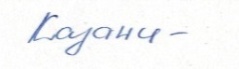   (должность структурного подразделения)    (подпись)               (Фамилия И.О.)   3.2. КАРТА МАТЕРИАЛЬНО-ТЕХНИЧЕСКОЙ БАЗЫ ДИСЦИПЛИНЫнаправление подготовки: 44.03.01. Педагогическое образование  Профиль: ИсторияСрок обучения —  4 года Прикладной бакалавриатПо очной форме обученияЗадачи освоения дисциплиныПланируемые результаты обучения по дисциплине (дескрипторы)Код результата обучения (компетенция)Показать место и роль локальных исследований в современной исторической науке, раскрыть основные методологические подходы к изучению дисциплины и использовании их в образовательной практике. Знать: современные теоретико-методологические подходы в локально-исторических исследованиях; основные принципы и методы локальных исследований;варианты включения исторических сюжетов локального характера в образовательные курсы истории базового и профильного уровня; основную проблематику исследований в социально-экономической, демографической социокультурной ментальной истории Приенисейского края периода от древности до ХХ в.;  варианты включения исторических сюжетов регионального и локального характера в школьные курсы истории базового и профильного уровня; способы организации и проведения локально-исторического исследования в образовательной практике; ОК-1,ПК-1, Уметь: использовать интегральность современной исторической науки при анализе конкретных сюжетов истории Приенисейского края; анализировать методологические подходы и исследовательский инструментарий современных историков Приенисейского края; отбирать и оценивать информацию, необходимую для решения научно-исследовательских задач, связанных с изучением региональной и локальной истории в школе; анализировать, систематизировать и обобщать результаты научно-педагогических исследований; ОК-1, ОК-2Владеть: навыками методологического, историографического анализа; ключевыми понятиями курса.ПК-1, Наименование разделов и тем дисциплиныВсего часовКонтактные часы работы с преподавателемФормы и методы контроляФормы и методы контроляФормы и методы контроляФормы и методы контроляВсего часовВсегоЛекцийСеминаровВнеаудиторных часов Предмет и задачи локальной истории  24624182тестированиеПринципы и методы локально-исторического исследования22844144Подготовка реферата, эссеЭтапы становления и развития локально-исторических исследований2244186Защита презентации, эссеМесто локальной истории в системе образования24624186Подготовка доклада, презентацииПриенисейский край с древности до 1917 г. 521248406Тестирование, подготовка эссе, рефератаИсторическая эпохаАрхеологическая культураОрудия труда и занятияОбщественные отношенияАрхеологические стоянки на территории Красноярского краяСословиеЮридический статусЗанятияНазвание партииПрограммные положенияЛидерыНаименованиедисциплиныНаправление подготовки и уровень образования(бакалавриат, магистратура, аспирантура)Количество зачетных единицЛокально-исторические исследованияНаправление подготовки: 44.03.01 Педагогическое образование  Профиль: ИсторияПрикладной бакалавриатПо очной форме обучения 4 года4Смежные дисциплины по учебному плануСмежные дисциплины по учебному плануСмежные дисциплины по учебному плануПредшествующие:  История России XVII-XVIII вв.,  История России XIX-ХХ вв.Предшествующие:  История России XVII-XVIII вв.,  История России XIX-ХХ вв.Предшествующие:  История России XVII-XVIII вв.,  История России XIX-ХХ вв.Смежные: История России 1917-1991;Смежные: История России 1917-1991;Смежные: История России 1917-1991;Последующие: История СибириПоследующие: История СибириПоследующие: История СибириБАЗОВЫЙ РАЗДЕЛБАЗОВЫЙ РАЗДЕЛБАЗОВЫЙ РАЗДЕЛБАЗОВЫЙ РАЗДЕЛБАЗОВЫЙ РАЗДЕЛФорма работыКоличество баллов 100 %Количество баллов 100 %Форма работыminmaxТекущая работаТекущая работа1.Устный опрос582.Составление тестовых заданий 14233.Подготовка презентаций10164.Подготовка эссе10175.Рецензирование статей 6106.Рецензирование монографий152611ИтогоИтогоИтого60100ДОПОЛНИТЕЛЬНЫЙ РАЗДЕЛДОПОЛНИТЕЛЬНЫЙ РАЗДЕЛДОПОЛНИТЕЛЬНЫЙ РАЗДЕЛДОПОЛНИТЕЛЬНЫЙ РАЗДЕЛДОПОЛНИТЕЛЬНЫЙ РАЗДЕЛБазовый модуль/ ТемаФорма работыФорма работыКоличество балловКоличество балловБазовый модуль/ ТемаФорма работыФорма работыminmaxСоставление контрольных вопросов повышенной сложностиСоставление контрольных вопросов повышенной сложности03Анализ монографий и учебниковАнализ монографий и учебников03Написание рефератаНаписание реферата03ИтогоИтогоИтого09Общее количество баллов по дисциплине (по итогам изучения всех разделов, без учета дополнительного раздела)Общее количество баллов по дисциплине (по итогам изучения всех разделов, без учета дополнительного раздела)Общее количество баллов по дисциплине (по итогам изучения всех разделов, без учета дополнительного раздела)minmaxОбщее количество баллов по дисциплине (по итогам изучения всех разделов, без учета дополнительного раздела)Общее количество баллов по дисциплине (по итогам изучения всех разделов, без учета дополнительного раздела)Общее количество баллов по дисциплине (по итогам изучения всех разделов, без учета дополнительного раздела)60100УТВЕРЖДЕНО На заседании кафедры Протокол № 6 от «14» мая 2018 г.Заведующий кафедрой ____________            И.Н. ЦенюгаОДОБРЕНОНа заседании научно-методического совета специальности (направления подготовки)Протокол № 9 от «25» июня 2018 г.Председатель НМСС (Н) ____________         А.А. Григорьев ФормируемыекомпетенцииПродвинутый уровень сформированности компетенцийБазовый уровень сформированности компетенцийПороговый уровень сформированности компетенцийФормируемыекомпетенции(87-100 баллов)зачтено(73-86 баллов)зачтено(60-72 балла)*зачтеноОК-2На продвинутом уровне способен  анализировать основные этапы и закономерности исторического развития для формирования гражданской позицииНа базовом уровне способен к  анализировать основные этапы и закономерности исторического развития для формирования гражданской позиции На пороговом уровне способен к  анализировать основные этапы и закономерности исторического развития для формирования гражданской позиции ОК-1     На продвинутом уровне способен  использовать основы философских и социогуманитарных знаний для формирования научного мировоззрения На базовом уровне способен использовать основы философских и социогуманитарных знаний для формирования научного мировоззрения На пороговом уровне способен использовать основы философских и социогуманитарных знаний для формирования научного мировоззрения ПК-1На продвинутом уровне готов         реализовывать образовательные программы по учебному предмету в соответствии с требованиями образовательных стандартов На базовом уровне готов   реализовывать образовательные программы по учебному предмету в соответствии с требованиями образовательных стандартов       На пороговом уров реализовывать образовательные программы по учебному предмету в соответствии с требованиями образовательных стандартов не готов        КомпетенцияДисциплины, практики, участвующие в формировании данной компетенцииТип контроляОценочное средство/КИМОценочное средство/КИМКомпетенцияДисциплины, практики, участвующие в формировании данной компетенцииТип контроляНомерФормаОК-2 анализировать основные этапы и закономерности исторического развития для формирования гражданской позицииИстория России XVII-XVIII вв.; История России XIX-начала ХХ в.;  История раннего нового времени; Теоретические основы профессиональной деятельности";  Теоретические основы курса "Человек и общество".Текущий контроль успеваемости1256Устный опрос Подготовка тестовРецензирование статейРецензирование монографийОК-1 использовать основы философских и социогуманитарных знаний для формирования научного мировоззрения История России XVII-XVIII вв.; История России XIX-начала ХХ в.;  История раннего нового времени; Теоретические основы профессиональной деятельности";  Теоретические основы курса "Человек и общество".Текущий контроль успеваемости142Устный опросПодготовка эссеПодготовка тестовых заданийПК-1 реализовывать образовательные программы по учебному предмету в соответствии с требованиями образовательных стандартовПсихологические основы педагогической деятельности; Общекультурные основы профессиональной деятельности; Информационная культура и технологии в образовании; Экономика образования.Текущий контроль успеваемости163Устный опросРецензия на монографиюСоставление презентации Критерии оцениванияКоличество баллов (вклад в рейтинг)Грамотное использование основных понятий4Логичность и последовательность изложения материала2Умение отвечать на дополнительные вопросы2Максимальный балл8Критерии оцениванияКоличество баллов(вклад в рейтинг)Полнота и глубина освоения теоретической информации, еекритическая оценка3Связь изложения материала в соответствии собразовательной практикой2Компетентность в изложении материала1Максимальный балл6Критерии оцениванияКоличество баллов(вклад в рейтингСоответствие теоретической информации, ее критическойоценке3Связь материала с образовательной практикой2Максимальный балл5Критерии оцениванияКоличество баллов(вклад в рейтингПолнота и глубина освоения массива теоретическойинформации, ее критической оценки3Связь материала с образовательной практикой2Культура изложения1Максимальный балл6Критерии оцениванияКоличество баллов(вклад в рейтингПолнота и глубина теоретической информации (знаниетерминологии, знание современных тенденций развитиянауки в изучаемой предметной области)6Структурированность и последовательность в заполнении рабочей тетради3Правильность в выполнении инструкций к заданиям рабочейтетради1Максимальный балл10Критерии оцениванияКоличество баллов(вклад в рейтингОбоснованность целей и задач  реферата2Полнота и глубина представленного предметногосодержания, раскрывающего проблему и тему4Соответствие первоисточников исследуемой проблеме и теме2Оформление реферат2Максимальный балл10Критерии оцениванияКоличество баллов(вклад в рейтингКоличество тестовых заданий1Уровень сложности3Соответствие требованиям оформления1Максимальный балл5№п/пНаименованиеМесто хранения / электронный адрес Кол-во экземпляров / точка доступаОбязательная литература12Красноярье: пять веков истории. Учебное пособие по краеведению. Ч.1. Красноярск, 2005.Федорова В.И.  Локальная история: теория, методы исследования и их применение в образовательной практике. Учебное пособие. Красноярск, 2018.Научная библиотека КГПУЭБС «Университетская библиотека онлайн»114Индивидуальный неограниченный доступИнформационные справочные системы и профессиональные базы данныхИнформационные справочные системы и профессиональные базы данныхИнформационные справочные системы и профессиональные базы данныхИнформационные справочные системы и профессиональные базы данныхМежвузовская электронная библиотека (МЭБ)https://icdlib.nspu.ruИндивидуальный неограниченный доступEast View: универсальные базы данных [Электронный ресурс] : периодика России, Украины и стран СНГ . – Электрон.дан. – ООО ИВИС. – 2011.https://dlib.eastview.comИндивидуальный неограниченный доступElibrary.ru [Электронный ресурс] : электронная библиотечная система : база данных содержит сведения об отечественных книгах и периодических изданиях по науке, технологии, медицине и образованию / Рос. информ. портал. – Москва, 2000. -https://elibrary.ruИндивидуальный неограниченный доступГарант [Электронный ресурс]: информационно-правовое обеспечение: справочная правовая система. – Москва, 1992. -http://www.garant.ruДоступ из локальной сети вузаЭлектронный каталог НБ КГПУ им. В.П. Астафьеваhttp://library.kspu.ruСвободный доступАудиторияОборудованиедля проведения занятий лекционного типа, занятий семинарского типа, курсового проектирования (выполнения курсовых работ), групповых и индивидуальных консультаций, текущего контроля успеваемости и промежуточной аттестациидля проведения занятий лекционного типа, занятий семинарского типа, курсового проектирования (выполнения курсовых работ), групповых и индивидуальных консультаций, текущего контроля успеваемости и промежуточной аттестацииг. Красноярск, ул. Взлетная, д.20, ауд. 5-101Учебная доска-1шт.Программное обеспечение: Нет.г. Красноярск, ул. Взлетная, д.20, ауд. 5-203Проектор-1шт, экран-1шт, учебная доска-1штПрограммное обеспечение: Нет.г. Красноярск, ул. Взлетная, д.20, ауд. 5-207Учебная  доска- 1 шт, компьютер-1шт, телевизор-1штПрограммное обеспечение:  Linux Alt Образование – (Свободная лицензия). Microsoft® Windows® 7 Professional Лицензия Dreamspark (MSDN AA); Kaspersky Endpoint Security – Лиц сертификат  №2304- 180417-031116- 577-384; 7-Zip - (Свободная лицензия GPL); Adobe Acrobat Reader – (Свободная лицензия);Google Chrome – (Свободная лицензия); Mozilla Firefox – (Свободная лицензия); LibreOffice – (Свободная лицензия GPL);Gimp – (Свободная лицензия); XnView – (Свободная лицензия);Java – (Свободная лицензия); Консультант Плюс - (Свободная лицензия для учебных целей)г. Красноярск, ул. Взлетная, д.20, ауд. 5-208Учебная доска-1шт.Программное обеспечение: Нет.г. Красноярск, ул. Взлетная, д.20, 5-211Экран-1шт, проектор-1штПрограммное обеспечение: Нет.г. Красноярск, ул. Взлетная, д.20, ауд. 5-215Учебная доска-1штПрограммное обеспечение: Нет.г. Красноярск, ул. Взлетная, д.20, ауд. 5-216Учебная доска-1штПрограммное обеспечение: Нет.г. Красноярск, ул. Взлетная, д.20, ауд. 5-216аМаркерная доска-1штПрограммное обеспечение: Нет.г. Красноярск, ул. Взлетная, д.20, ауд. 5-217Учебная доска- 1 шт Программное обеспечение: Нет.г. Красноярск, ул. Взлетная, д.20, ауд. 5-219Учебная доска-1шт.Программное обеспечение: Нет.г. Красноярск, ул. Взлетная, д.20, ауд. 5-221Учебная доска- 1 шт.Программное обеспечение: Нетг. Красноярск, ул. Взлетная, д.20, ауд. 5-223Экран-1шт, проектор-1 шт, учебная доска-1шт Программное обеспечение: Нетг. Красноярск, ул. Взлетная, д.20, ауд. 5-224 Актовый залПроектор-1шт, экран-1штПрограммное обеспечение: Нетг. Красноярск, ул. Взлетная, д.20, ауд. 5-301Учебная доска-1шт.Программное обеспечение: Нет.г. Красноярск, ул. Взлетная, д.20, ауд. 5-302Маркерно- меловая доска-1 шт, интерактивная доска-1шт, проектор-1шт, компьютер-1шт, учебно- методический материалПрограммное обеспечение:  Linux Alt Образование – (Свободная лицензия). Microsoft® Windows® 7 Professional Лицензия Dreamspark (MSDN AA); Kaspersky Endpoint Security – Лиц сертификат  №2304- 180417-031116- 577-384; 7-Zip - (Свободная лицензия GPL); Adobe Acrobat Reader – (Свободная лицензия);Google Chrome – (Свободная лицензия); Mozilla Firefox – (Свободная лицензия); LibreOffice – (Свободная лицензия GPL);Gimp – (Свободная лицензия); XnView – (Свободная лицензия);Java – (Свободная лицензия); Консультант Плюс - (Свободная лицензия для учебных целей)для самостоятельной работыдля самостоятельной работыг. Красноярск, ул. Взлетная, д.20, ауд. 2-09Компьютер-15 шт, научно-справочная литература.Программное обеспечение: Microsoft® Windows® 7 Professional Лицензия Dreamspark (MSDN AA); Kaspersky Endpoint Security – Лиц сертификат  №2304- 180417-031116- 577-384. 7-Zip - (Свободная лицензия GPL); Adobe Acrobat Reader – (Свободная лицензия); Google Chrome – (Свободная лицензия); Mozilla Firefox – (Свободная лицензия); LibreOffice – (Свободная лицензия GPL); Java – (Свободная лицензия); VLC – (Свободная лицензия); Консультант Плюс - (Свободная лицензия для учебных целей); Гарант - (Свободная лицензия для учебных целей).